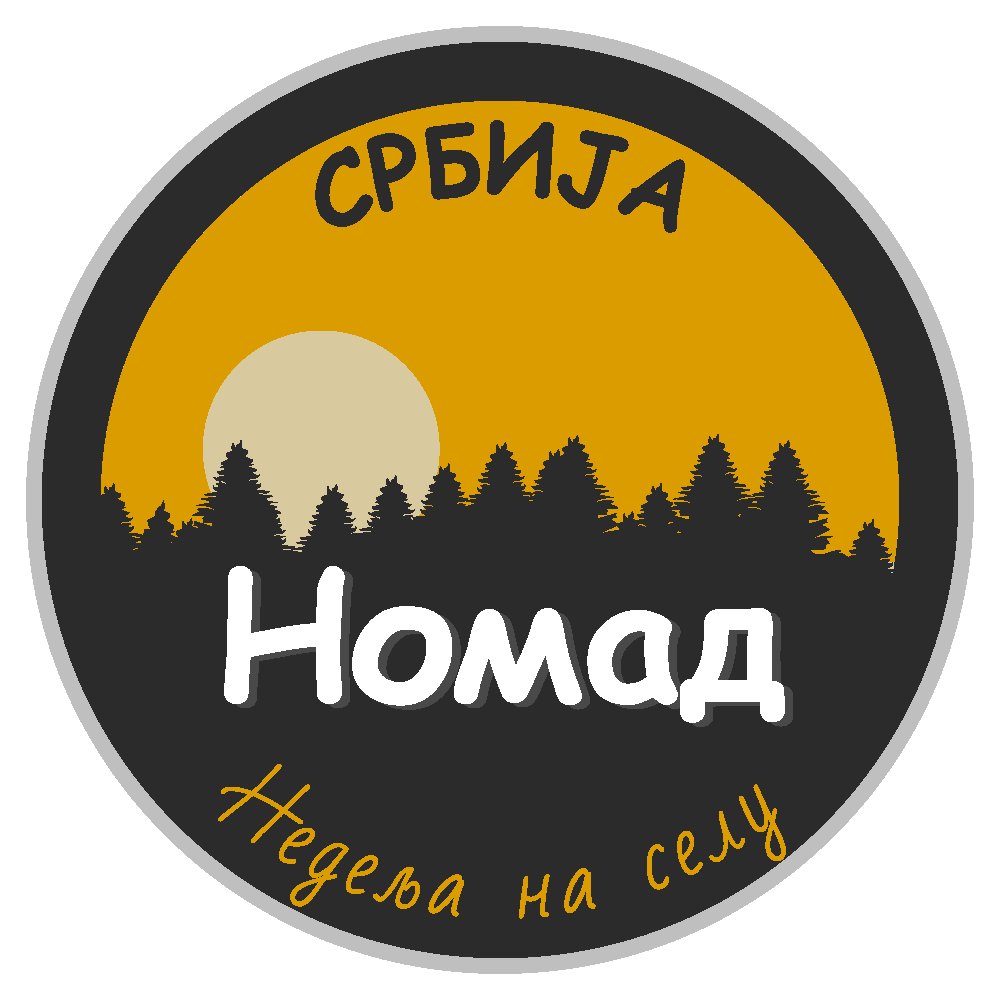 ПОВРАТНЕ ИНФОРМАЦИЈЕ / УПИТНИКПРОЈЕКАТ ''НОМАД СРБИЈА НЕДЕљА НА СЕЛУ '' ПОСМАТРАН КРОЗ ПРИЗМУ МИШљЕЊА РОДИТЕљА И ДЕЦЕ УЧЕСНИКАДа ли пројекат ''НОМАД СРБИЈА, НЕДЕљА НА СЕЛУ'' поистовећујете са основном пословном активношћу многобројних туристичких агенција, ђачких екскурзија, рекреативних настава, спортских кампова... ?  ДА  НЕДа ли Програмски садржај који Вам нуди  НОМАД СРБИЈА'' мора бити усклађен са наставним планом и програмом предметне наставе у школама? ДА  НЕДа ли сматрате да Програм који заступа ''НОМАД СРБИЈА'' утиче на стицање нових знања и вештина? ДА  НЕДа ли сматрате да су Ваше интересовање за боравком у природи и еколошка свест порасли на виши ниво ?  ДА  НЕДа ли сматрате да је однос Вашег детета према ауторитетима какви су водичи / пратиоци бољи или лошији у односу на досадашња искуства са истима,  који су били организатори активности у природи ( родитељи, наставници, васпитачи, тренери? ДА  НЕНа скали од 1 до 5 укажите на значај оваквог облика боравка у природи и учешћа у оваквој версти пројекта  _________.Дужина трајања Пројекта је:  кратка, оптимална, предугачка ( заокружи )Место реализације Пројекта је у складу са  задацима, програмским садржајем, очекивањима?  ДА  НЕПрепорука за унапређење Пројекта ''НОМАД СРБИЈА, НЕДЕљА НА СЕЛУ'':________________________________________________________________________________________________________________________________________________Висина накнаде за учешће у Пројекту оправдава реализован Програм?  ДА  НЕВаше дете одлази на наставу у природи, редовно, повремено? ( заокружи )Разлог не одласка су: висока цена, не организовање наставе у природи, мишљење да није неопходно, нешто друго ? __________________________________________Који Вам временски период највише одговара да Ваше дете учествује у пројекту ''НОМАД  СРБИЈА, НЕДЕљА НА СЕЛУ''? ______________________________________Ваша спремност да Пројекат препоручите пријатељима, познаницима….?  ДА  НЕДа ли сматрате да су сви задати циљеви пре реализације испуњени? ДА  НЕШта мислите о реализацији Пројекта у малим групама?________________________________________________________________________________________________________________________________________________Искуства у вези исхране и смештаја учесника у Пројекту ?________________________________________________________________________________________________________________________________________________Да ли мислите да је безбедност Вашег детета била на високом нивоу?  ДА  НЕДа ли сматрате да пројекат ''НОМАД  СРБИЈА , НЕДЕљА НА СЕЛУ'' треба да обилује посетама културних знаменитости у непосредној близини сеоских домаћинстава у којим се Пројекат реализује? ДА  НЕВаш крајњи коментар је: __________________________________________________